РЕШЕНИЕРассмотрев проект решения о внесении изменений в Решение Городской Думы Петропавловск-Камчатского городского округа от 30.11.2011 № 437-нд «О порядке предоставления жилых помещений специализированного жилищного фонда в Петропавловск-Камчатском городском округе», внесенный Главой Петропавловск-Камчатского городского округа Семчевым В.А., руководствуясь статьей 28 Устава Петропавловск-Камчатского городского округа, Городская Дума Петропавловск-Камчатского городского округа РЕШИЛА:Принять Решение о внесении изменений в Решение Городской Думы Петропавловск-Камчатского  городского  округа  от  30.11.2011 № 437-нд            «О порядке предоставления жилых помещений специализированного жилищного фонда в Петропавловск-Камчатском городском округе».2. Направить принятое Решение Главе Петропавловск-Камчатского городского округа Семчеву В.А. для подписания и обнародования.РЕШЕНИЕот  20.09.2012 № 537-ндО внесении изменений в Решение Городской Думы Петропавловск-Камчатского городского округа от 30.11.2011 № 437-нд «О порядке предоставления жилых помещений специализированного жилищного фонда в Петропавловск-Камчатском городском округе»Принято Городской Думой Петропавловск-Камчатского городского округа(решение 19.09.2012 от  № 1531-р)Абзац второй пункта 1.2. исключить. Дополнить пунктом 1.14. следующего содержания:«1.14. В   случае    отказа    гражданина   от    предоставляемого жилого помещения специализированного жилищного фонда данное жилое помещение предоставляется гражданину, имеющему следующий порядковый номер в реестре граждан, нуждающихся в предоставлении жилых помещений муниципального специализированного жилищного фонда.».Абзац   первый   пункта   1.12.    после    слов    «городского округа»  дополнить словами «за исключением случаев, предусмотренных пунктом 1.14., абзацем четвертым настоящего пункта.».Пункт 1.12. дополнить абзацем четвертым следующего содержания:«1.12. Муниципальным служащим, имеющим стаж службы более 10 лет, а также работникам муниципальных унитарных предприятий, муниципальных учреждений, характер которых связан с обеспечением основной уставной деятельности,   имеющим    стаж    работы    в    конкретном    муниципальном   унитарном     предприятии,    муниципальном  учреждении  более  10 лет, жилые помещения специализированного жилищного фонда предоставляются вне очереди.».Дополнить пунктом 1.15. следующего содержания:«1.15. В   случае,    если   жилое  помещение  находится  в  оперативном управлении муниципального учреждения, хозяйственном ведении муниципального   унитарного    предприятия,    решение    о   предоставлении  работнику данного учреждения,  предприятия  жилого помещения специализированного жилищного фонда принимается руководителем соответствующего учреждения, предприятия, по согласованию с Комитетом по управлению имуществом.Предоставление закрепленного за муниципальным учреждением, муниципальным унитарным предприятием жилого помещения осуществляется с учетом требований пункта 1.12. настоящего Решения об очередности предоставления жилого помещения специализированного жилищного фонда.Руководитель муниципального учреждения, муниципального унитарного предприятия обязан уведомить Комитет по управлению имуществом о предоставлении работнику закрепленного жилого помещения в течение десяти дней с даты предоставления жилого помещения.».Пункт 3.1. изложить в следующей редакции:«3.1. Жилые помещения в общежитиях предоставляются гражданам на период их работы (службы) в органах местного самоуправления, муниципальных учреждениях, муниципальных унитарных предприятиях городского округа, обучения в образовательных учреждениях (их филиалах), расположенных на территории городского округа.».7. Дополнить пунктом 3.6. следующего содержания:«3.6. Гражданам, имеющим инвалидность первой и второй группы, а также многодетным семьям может быть осуществлена замена занимаемого ими жилого помещения в общежитии на другое жилое помещение в общежитии, равнозначное по площади ранее занимаемому жилому помещению.Граждане обращаются с заявлением о замене занимаемого ими жилого помещения в общежитии на другое жилое помещение в общежитии через службу «одного окна» общего отдела Аппарата администрации Петропавловск-Камчатского городского округа. К заявлению прилагается справка об инвалидности.Замена занимаемого ими жилого помещения в общежитии на другое жилое помещение в общежитии осуществляется на основании принятого решения органа местного самоуправления в форме постановления администрации Петропавловск-Камчатского городского округа.». 8. Настоящее Решение в силу после дня его официального опубликования.Глава Петропавловск-Камчатского городского округа 				                                             В.А. Семчев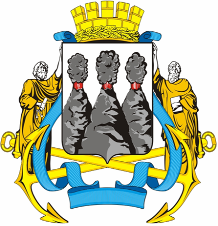 ГОРОДСКАЯ ДУМА                                           ПЕТРОПАВЛОВСК-КАМЧАТСКОГО ГОРОДСКОГО ОКРУГАот 19.09.2012 № 1531-р50-я сессияг.Петропавловск-КамчатскийО принятии решения о внесении изменений в Решение Городской Думы Петропавловск-Камчатского городского округа от 30.11.2011 № 437-нд «О порядке предоставления жилых помещений специализированного жилищного фонда в Петропавловск-Камчатском городском округе»Глава Петропавловск-Камчатского городского округа, исполняющий полномочия председателя Городской ДумыВ.А. СемчевГОРОДСКАЯ ДУМА                                                              ПЕТРОПАВЛОВСК-КАМЧАТСКОГО ГОРОДСКОГО ОКРУГА